Homework - Monday 8th January 2024		Name:				BamburghAmazing things about China What do you know about China?Can you write as many things (using bullet points) about China.Eg…Where is it on a globe; which continent is China; how big is China; What is the Capital City of China; Which seas are around China?...Can you find information about How is Silk Made?Where does silk originate from? 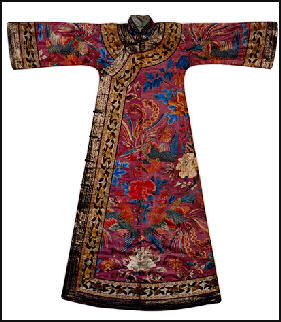 When was it first created? Who created it? Where on a map can the origins of silk be located?Who was silk made for and what was made from silk?Is silk still used today?Can you write an information leaflet to explain your findings?